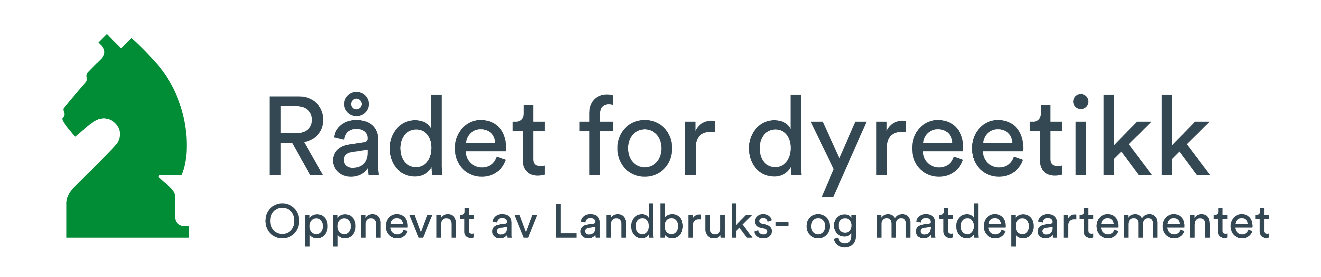 Referat fra møte i Rådet for dyreetikkSted og dato: Veterinærinstituttet i Oslo, torsdag 1. juni 2017 kl. 10.00-15.00.Tilstede:Grete BæverfjordMarit BærøeThomas TorgersenEinar FrognerGuri LarsenStine VhileKristian Ellingsen-Dalskau (sekretær)Forfall:Inger Lise AndersenRandi MoeBjørn RambergOdd Harald Eidsmo BarderGuri LarsenNr.SakKonklusjonAnsvarlig for oppfølgning1Godkjenning av møteinnkallingen og sakslistenGodkjent uten kommentarer2Godkjenning av møtereferat fra 22. februar 2017Godkjent Kort diskusjon rundt bruken av begrepet «fangenskap»  (se sak 5 i referatet fra møtet 22. februar 2017).3Sekretariatet informererNye medlemmerStine Vhile (førsteamanuensis NMBU) har tatt over som varamedlem for Ragnar Salte som har gått av med pensjonOdd Harald Eidsmo Barder har meldt ifra at han ønsker å trekke seg fra sitt verv som hovedmedlem i RDE. LMD er i gang med å oppnevne nytt medlem og Odd Harald blir sittende til nytt medlem er oppnevnt. EuroFAWCDet ble referert kort fra EuroFAWC-møtet (paraplyorganisasjon for europeiske dyrevelferds- eller etiske råd). Møtet ble holdt i Bern 2.-3. mai d.å. og både leder og sekretær holdt innlegg.NGO-møte i MattilsynetHalvårlig kontaktmøte mellom MT og ulike dyrevernsorganisasjoner. Mye av tiden ble brukt til å diskutere hold av reptiler. Nye nettsider/logoNy logo er på plass: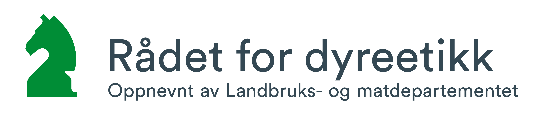 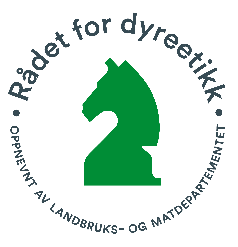 Arbeidet med å flytte alt innhold over på de nye nettsidene utføres 1.-2. juli. Nye www.radetfordyreetikk.no lanseres kort tid etter dette.Dyreetikkonferansen 2017Også i 2017 vil RDE i samarbeid med Minding Animals Norge arrangere Dyreetikkonferansen på Litteraturhuset i Oslo. Dato for årets arrangement blir tirsdag 21. november, dagen etter RDEs høstmøte.Flere temaer ble foreslått, blant annet respekt for dyr, valpefabrikker, importhunder, kortsnutede hunder, stokkender og misforstått idealisme. Det har imidlertid blitt bestemt at temaet for årets konferanse blir ulv. Arrangementsgruppa (Shabana Rheman, Morten Tønnessen og RDEs sekretær) jobber videre med vinkling, foredragsholdere og program. KE4Informasjon fra GenoAdm. dir. Sverre Bjørnstad og vetr. Simon K Reisvaag holdt innlegg om Genos nye embryoprosjekt.RDE ble forespurt om å endre sin tidligere uttalelse og skal vurdere sakenKE5Eksterne henvendelserTre eksterne henvendelser vedr. fisk er mottattØnske om diskusjon rundt den høye dødeligheten i norsk fiskeoppdrettØnske om ny uttalelse vedr. forbruk av 40 millioner rensefisk årlig med nesten 100 % dødelighetØnske om hjelp vedr. Mattilsynets avslag på søknad om kultivering av DrammenselvaDe to første forslagene inngår som alternativer til en uttalelse fra RDE. Endelig avgjørelse om tema vil bli tatt etter ekskursjonen 4.-5. september.I saken om kultivering av Drammenselva var RDE enige i konklusjonen fra MT/VI og ønsker ikke å behandle saken videre.6Pågående uttalelserILA følger opp saken om valpefabrikker i samarbeid med VG og Dyrehjelperne. Møte i august.Ønske om etisk vurdering av utsetting av stokkender for jakt mottatt fra Mattilsynet. KE skriver et førsteutkast og sender ut på sirkulasjon.ILAKE7Diskusjon med Kristin Nummedal og Ragna F. Elgjo (LMD)RDEs kontaktpersoner i LMD var invitert for å diskutere departementets forventninger til RDE. LMD var fornøyde og ønsket at vi skulle fortsette å skrive grundige, nyanserte uttalelser og ikke bli for korte og tabloide. De ønsket også at vi skulle bli mer synlige. De forsikret oss om at alt vi skrev ble lest og brukt ved behov.8EventueltEkskursjonTidspunkt for ekskursjon er 4.-5. september 2017For program se egen mail sendt 16. augustVi minner om at både hoved- og varamedlemmer er velkommen til å delta på ekskursjonen, men at varamedlemmene kun får dekket kostnadene hvis hovedmedlemmet melder forfall.Reinkalv drepes av ørnDet er mye ørn for tiden og det går hardt utover reinkalv i de aktuelle områdene.Saken er et mulig tema for en uttalelseKE